ПРОЄКТУКРАЇНАВиконавчий комітет Нетішинської міської радиХмельницької областіР І Ш Е Н Н Я___.07.2022					Нетішин				  № ____/2022Про програму допомоги суб’єктам господарювання, які здійснили переміщення потужностей на територію Нетішинської міської територіальної громадиВідповідно до статті 40, пункту 3 частини 4 статті 42 Закону України «Про місцеве самоврядування в Україні», рішення сорок восьмої сесії Нетішинської міської ради VІІ скликання від 21 грудня 2018 року № 48/3391 «Про порядок розроблення та виконання міських цільових програм», указів Президента України від 24 лютого 2022 року № 64/2022 «Про введення воєнного стану в Україні», від 14 березня 2022 року № 133/2022 «Про продовження строку дії воєнного стану в Україні», від 18 квітня 2022 року № 259/2022 «Про продовження строку дії воєнного стану в Україні», від 17 травня 2022 року               № 341/2022 «Про продовження строку дії воєнного стану в Україні», постанови Кабінету Міністрів України від 11 березня 2022 року № 252 «Деякі питання формування та виконання місцевих бюджетів у період воєнного стану», виконавчий комітет Нетішинської міської ради    в и р і ш и в:1. Затвердити програму допомоги суб’єктам господарювання, які здійснили переміщення потужностей на територію Нетішинської міської територіальної громади згідно з додатком.2. Фінансовому управлінню виконавчого комітету Нетішинської міської ради передбачити кошти на виконання програми відповідно до затверджених заходів.3. Виконавчому комітету Нетішинської міської ради інформувати про виконання програми у І кварталі 2023 року.4. Контроль за виконанням цього рішення покласти на першого заступника міського голови Олену Хоменко.Міський голова 							Олександр СУПРУНЮКЗАТВЕРДЖЕНОРішення виконавчого комітету міської ради ___.07.2022 № _____/2022ПАСПОРТпрограми допомоги суб’єктам господарювання, які здійснили переміщення потужностей на територію Нетішинської міської територіальної громади 22. Визначення проблеми, на розв’язання якої спрямована програмаПрограма допомоги суб’єктам господарювання, які здійснили переміщення потужностей на територію Нетішинської міської територіальної громади (далі – програма) визначає комплекс пріоритетних завдань щодо підтримки бізнесу, збереження стратегічно важливих виробництв та робочих місць, релокації підприємств із територій України, де ведуться активні бойові дії.Програма розроблена відповідно до Закону України «Про правовий режим воєнного стану», розпорядження Кабінету Міністрів України від 25 березня            2022 року № 246-р «Про затвердження плану невідкладних заходів з переміщення у разі потреби виробничих потужностей суб’єктів господарювання з територій, де ведуться бойові дії та/або є загроза бойових дій, на безпечну територію».3. Визначення мети програмиМетою програми є забезпечення підтримки бізнесу в умовах воєнного стану, зокрема створення необхідних умов для розміщення та роботи переміщених у Нетішинську міську територіальну громаду потужностей з інших регіонів України.4. Обґрунтування шляхів і засобів розв'язання проблеми, обсягів та джерел фінансування, строки та етапи виконання програмиВиконання заходів програми здійснюється шляхом поетапного та якісного виконання пріоритетних завдань та заходів, у тому числі шляхом надання поворотної фінансової допомоги для підтримки діяльності суб’єктів господарювання, які здійснили переміщення виробничих потужностей на територію Нетішинської міської територіальної громади з інших регіонів України.Поворотна фінансова допомога надається за рахунок коштів бюджету Нетішинської міської територіальної громади у розмірі 10% від суми сплачених   за календарний рік податків до бюджету Нетішинської міської територіальної громади і спрямовується на розвиток суб’єкта господарювання та придбання (будівництво) житла.Поворотна фінансова допомога надається у порядку згідно з додатком до програми.Вимоги до суб'єктів, які можуть отримати поворотну фінансову допомогу. До виконавчого комітету Нетішинської міської ради може звернутися суб’єкт господарювання, який відповідає таким вимогам:1. перемістив власні потужності на територію Нетішинської міської територіальної громади із зони бойових дій;2. здійснив перереєстрацію/реєстрацію у Нетішинській міській територіальній громаді, у разі, якщо не менше 80% потужностей переміщено у громаду на момент перереєстрації/реєстрації;33. перебуває на обліку як платник податків і зборів у Нетішинському відділені Славутської об’єднаної державної податкової інспекції ГУ Міндоходів у Хмельницькій області за основним місцем обліку;4. не перебуває в процесі припинення підприємницької діяльності, банкрутства.5. Перелік завдань і заходів програми та результативні показникиОсновними завданнями програми є комплексне здійснення заходів, які спрямовані на збереження виробничого і трудового потенціалу України і орієнтовані на усі підприємства, які бажають перемістити виробництво/потужності.6. Напрями діяльності та заходи програмиПерелік напрямів та заходів визначений у додатку 1 до програми.7. Координація та контроль за ходом виконання програмиКоординацію та контроль про хід виконання програми здійснює відділ економіки виконавчого комітету міської ради.Керуючий справамивиконавчого комітетуміської ради								Любов ОЦАБРИКАДодаток 1 до програмиНапрями діяльності та заходи програми допомоги суб’єктам господарювання, які здійснили переміщення потужностей на територію Нетішинської міської територіальної громади Додаток 2 до програмиПорядокнадання поворотної фінансової допомоги суб’єктам господарювання, які здійснили переміщення потужностей на територію Нетішинської міської територіальної громадиПорядок надання поворотної фінансової допомоги суб’єктам господа-рювання, які здійснили переміщення потужностей на територію Нетішинської міської територіальної громади (далі – порядок) визначає механізм використання коштів бюджету Нетішинської міської ТГ суб’єктами господарювання.1. Визначення термінів1.1. Поворотна фінансова допомога (далі – допомога) - це сума коштів, що надійшла платнику податків у користування за договором, який не передбачає нарахування процентів або надання інших видів компенсацій у вигляді плати за користування такими коштами, та є обов'язковою до повернення.1.2. Головний розпорядник бюджетних коштів допомоги, надалі (Головний розпорядник) – виконавчий комітет Нетішинської міської ради.1.3. Одержувач допомоги надалі (Одержувач) – суб’єкт господарювання, який здійснив переміщення потужностей на територію Нетішинської міської територіальної громади.2. Заходи, на які надається допомога2.1. Допомога надається для провадження підприємницької діяльності та забезпечення житлом працівників, зокрема:2.1.1. придбання (будівництва) Одержувачем житла;2.1.2. розвитку господарської діяльності.  3. Одержувачі допомоги3.1. Одержувачем допомоги можуть бути суб’єкти господарювання, які відповідають таким вимогам:3.1.1. перемістили власні потужності на територію Нетішинської міської територіальної громади із зони бойових дій;3.1.2. здійснили перереєстрацію/реєстрацію у Нетішинській міській територіальній громаді, у разі, якщо не менше 80% потужностей переміщено у громаду на момент перереєстрації/реєстрації;3.1.3. перебувають на обліку як платник податків і зборів у Нетішинському відділені Славутської об’єднаної державної податкової інспекції ГУ Міндоходів у Хмельницькій області за основним місцем обліку;3.1.4. не перебувають в процесі припинення підприємницької діяльності, банкрутства.Рішення про надання допомоги конкретному одержувачу приймає комісія з надання допомоги, яка утворюється розпорядженням міського голови.4. Умови та строк надання допомоги4.1. Допомога надається в національній валюті України у безготівковому порядку (платіжним дорученням) та в межах коштів, передбачених у бюджеті Нетішинської міської територіальної громади на відповідні цілі.24.2. Допомога надається Одержувачу на безоплатній основі, тобто плата за користування грошовими коштами не стягується.4.3. Допомога надається Одержувачу відповідно до плану використання бюджетних коштів та на основі договору між Головним розпорядником та Одержувачем на строк до одного року.4.4. Головний розпорядник перераховує кошти на рахунок Одержувача, відкритий в установах державних банків України.4.5. Допомога вважається наданою Головним розпорядником Одержувачу з моменту перерахування коштів на рахунок, відкритий в установах державних банків України, що підтверджується випискою казначейської служби.4.6. Поворотна фінансова допомога використовується для потреб Одержувача відповідно до напрямів господарської діяльності суб’єкта господарювання, у тому числі для розвитку господарської діяльності, придбання (будівництва) Одержувачем житла.5. Порядок повернення допомоги5.1. Допомога підлягає поверненню відповідно до графіка повернення грошових коштів допомоги але не пізніше одного року з моменту її одержання.5.2. Повернення грошових коштів здійснюється шляхом перерахування грошо-вих коштів Отримувачем на казначейський рахунок Головного розпорядника.6. Права та обов'язки сторін6.1. Одержувач має право достроково повернути отриману допомогу Головному розпоряднику.6.2. Одержувач зобов'язаний повернути допомогу до закінчення терміну, визначеного п.5.1.6.3. Головний розпорядник зобов’язаний протягом 3-х робочих днів після одержання коштів, допомоги, що повертається, спрямувати їх до бюджету Нетішинської міської ТГ.6.4. Сторони зобов'язані виконувати умови відповідно до цього порядку та укладеного договору.7. Відповідальність сторін7.1. Сторони несуть відповідальність за невиконання чи неналежне виконання своїх зобов'язань відповідно до чинного законодавства України.7.2. Допомога, повернута несвоєчасно або не в повному обсязі, підлягає індексації і стягується до бюджету відповідно до чинного законодавства України. За порушення строків повернення допомоги стягується пеня у розмірі подвійної облікової ставки НБУ за кожний день прострочення, включаючи день оплати.8. Контроль за виконанням порядку надання допомоги8.1. Контроль за строками надання та повнотою повернення поворотної фінансової допомоги покладається на Головного розпорядника – виконавчий комітет Нетішинської міської ради та фінансове управління виконавчого комітету Нетішинської міської ради.1.Ініціатор розроблення програмиВиконавчий комітет Нетішинської міської ради2.Дата, номер і назва розпорядчого документа про розроблення програмиЗакони України «Про місцеве самоврядування в Україні»3.Розробник програми Відділ економіки виконавчого комітету міської ради4.Співрозробники програми-5.Відповідальні виконавці програмиВиконавчий комітет Нетішинської міської ради, фінансове управління виконавчого комітету Нетішинської міської ради, Фонд комунального майна міста Нетішина6.Учасники програмиУправління, відділи, інші структурні підрозділи виконавчого комітету Нетішинської міської ради7.Термін реалізації програми 2022 рік7.1.Етапи виконання програми-8.Обсяги та джерела фінансуванняОбсяги та джерела фінансування8.1.Джерела фінансуванняБюджет Нетішинської міської ТГ8.2.Обсяг фінансування, грнУ межах бюджетних призначень№ з/пНазва напряму (пріоритетні завдання)Заходи програмиТермін виконання, рік ВиконавціВиконавціОрієнтовні обсяги фі-нансування, тис.грнДжерела та обсяги фі-нансуванняОчікувані результати 1.Створення сприятливих умов для суб’єктів господарювання, які мають намір здійснити переміщення потужностей на території громадиСтворення сприятливих умов для суб’єктів господарювання, які мають намір здійснити переміщення потужностей на території громадиСтворення сприятливих умов для суб’єктів господарювання, які мають намір здійснити переміщення потужностей на території громадиСтворення сприятливих умов для суб’єктів господарювання, які мають намір здійснити переміщення потужностей на території громадиСтворення сприятливих умов для суб’єктів господарювання, які мають намір здійснити переміщення потужностей на території громадиСтворення сприятливих умов для суб’єктів господарювання, які мають намір здійснити переміщення потужностей на території громадиСтворення сприятливих умов для суб’єктів господарювання, які мають намір здійснити переміщення потужностей на території громадиСтворення сприятливих умов для суб’єктів господарювання, які мають намір здійснити переміщення потужностей на території громади1.1.Визначення переліку вільних виробничих площ (greenfield/brownfield), які можуть використовуватися переміщеними підприємствами2022 рікФонд комунального майна м.Нетішина, відділ земельних ресурсів та охорони навколишнього природного середовища виконавчого комітету Нетішинської міської ради---Забезпечення суб’єктів господарювання інформацією про можливості громади1.2.Надання інформацій-ної та організаційної допомоги щодо мож-ливостей розміщення та проживання пра-цівників переміщених підприємств2022 рікФонд комунального майна м.Нетішина---Забезпечення житлом праці-вників переміщених підприє-мств1.3.Опрацювання можливостей зменшення орендної плати за оренду  комунального майна2022 рікФонд комунального майна м.Нетішина---Всебічна підтримка суб'єктів господарювання, які перемістили виробництва2.Фінансова підтримка суб’єктів господарювання, які здійснили переміщення потужностей на території громадиФінансова підтримка суб’єктів господарювання, які здійснили переміщення потужностей на території громадиФінансова підтримка суб’єктів господарювання, які здійснили переміщення потужностей на території громадиФінансова підтримка суб’єктів господарювання, які здійснили переміщення потужностей на території громадиФінансова підтримка суб’єктів господарювання, які здійснили переміщення потужностей на території громадиФінансова підтримка суб’єктів господарювання, які здійснили переміщення потужностей на території громадиФінансова підтримка суб’єктів господарювання, які здійснили переміщення потужностей на території громадиФінансова підтримка суб’єктів господарювання, які здійснили переміщення потужностей на території громади2.1.Надання за рахунок коштів бюджету Нетішинської міської ТГ поворотної фінансової допомоги суб’єктам господарювання, що здійснили переміщення потужностей2022 рікВиконавчий комітет Нетішинської міської ради10% від сплачених податків до бюджету Нетішинської міської територіальної громади10% від сплачених податків до бюджету Нетішинської міської територіальної громади10% від сплачених податків до бюджету Нетішинської міської територіальної громадиРозвиток суб’єкта господарювання, придбання (будівництво) житла працівникам переміщених підприємств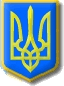 